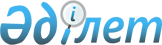 Ішкі істер органдары арнайы қабылдау орындарының ішкі тәртіп қағидаларын бекіту туралыҚазақстан Республикасы Ішкі істер министрінің 2012 жылғы 9 қаңтардағы № 11 Бұйрығы. Қазақстан Республикасы Әділет министрлігінде 2012 жылы 7 ақпанда № 7415 тіркелді.
      "Адамдарды қоғамнан уақытша оқшаулауды қамтамасыз ететін арнаулы мекемелерде, арнаулы үй-жайларда ұстау тәртібі мен шарттары туралы" Қазақстан Республикасы Заңының 46-6-бабының 2-тармағына сәйкес БҰЙЫРАМЫН:
      Ескерту. Кіріспе жаңа редакцияда – ҚР Ішкі істер министрінің 24.01.2024 № 65 (алғашқы ресми жарияланған күнінен кейін күнтізбелік он күн өткен соң қолданысқа енгізіледі) бұйрығымен.


      1. Қоса беріліп отырған Ішкі істер органдары арнайы қабылдау орындарының ішкі тәртіп қағидалары бекітілсін.
      2. Қазақстан Республикасы Ішкі істер министрлігінің Әкімшілік полиция комитеті (И.В.Лепеха) осы бұйрықты Қазақстан Республикасының Әділет министрлігінде тіркеуді және оны ресми жариялауды қамтамасыз етсін.
      3. Осы бұйрықтың орындалуын бақылау Қазақстан Республикасы Ішкі істер министрінің орынбасары полиция полковнигі Қ.С.Тыныбековке және Қазақстан Республикасы Ішкі істер министрлігінің Әкімшілік полиция комитетіне (И.В.Лепеха) жүктелсін.
      4. Осы бұйрық алғаш ресми жарияланған күннен кейін күнтізбелік он күн өткен соң қолданысқа енгізіледі. Ішкі істер органдары арнайы қабылдау орындарының ішкі тәртіп қағидалары 1-тарау. Жалпы ережелер
      Ескерту. 1-тараудың тақырыбы жаңа редакцияда – ҚР Ішкі істер министрінің 05.05.2020 № 374 (алғашқы ресми жарияланған күнінен кейін күнтізбелік он күн өткен соң қолданысқа енгізіледі) бұйрығымен.
      1. Осы Ішкі істер органдары арнайы қабылдау орындары ішкі тәртібінің қағидасы (бұдан әрі - Қағида) "Адамдарды қоғамнан уақытша оқшаулауды қамтамасыз ететін арнаулы мекемелерде, арнаулы үй-жайларда ұстау тәртібі мен шарттары туралы" 1999 жылғы 30 наурыздағы Қазақстан Республикасының Заңына (бұдан әрі - Заң) сәйкес әзірленді және ұстау режимін қамтамасыз ету мақсатында арнайы қабылдау орындарының ішкі тәртібін белгілейді
      Ескерту. 1-тармақ жаңа редакцияда – ҚР Ішкі істер министрінің 05.05.2020 № 374 (алғашқы ресми жарияланған күнінен кейін күнтізбелік он күн өткен соң қолданысқа енгізіледі) бұйрығымен.


      2. Арнайы қабылдау орындарында режимді қамтамасыз ету, онда ішкі тәртіпті ұстау арнайы қабылдау орнының әкімшілігі мен қызметкерлеріне жүктеледі.
      2-1. Арнайы қабылдау орнының қызметкерлері қызметтік жұмыста ұсталған адамдармен заңдылық, азаматтардың заң алдындағы теңдігі, ізгілік, жеке бастың ар-намысы мен абыройын құрметтеу қағидаттарына сәйкес қарым-қатынаста болады, сондай-ақ дөрекілік пен немқұрайлық көріністеріне ықпал ететін себептер мен жағдайларды болдырмауды көздейтін өзге де шараларды қабылдайды.
      Ескерту. 2-1-тармақпен толықтырылды – ҚР Ішкі істер министрінің 05.05.2020 № 374 (алғашқы ресми жарияланған күнінен кейін күнтізбелік он күн өткен соң қолданысқа енгізіледі) бұйрығымен.


      3. Арнайы қабылдау орындарының ішкі тәртібін осы Қағидаға1-қосымшаға сәйкес нысан бойынша ішкі істер органының бастығы айқындайды және бекітеді.
      4. Арнайы қабылдау орнындағы ішкі тәртіп қағидасы әрбір камерада ілінеді.
      5. Осы Ережеде пайдаланылатын негізгі ұғымдар:
      1) арнайы қабылдау орны – әкімшілік қамауға алынған адамдарды, мәжбүрлеу тәртібімен шығарып жіберуге жататын шетелдіктер мен азаматтығы жоқ адамдарды қабылдауға және ұстауға арналған ішкі істер органдарының арнайы мекемесі;
      2) әкімшілік қамауға алынған адам – оған қатысты сот әкімшілік қамауға алу туралы қаулы шығарған адам.
      Ескерту. 5-тармаққа өзгеріс енгізілді - ҚР Ішкі істер министрінің 26.03.2021 № 168 (алғашқы ресми жарияланған күнінен кейін күнтізбелік он күн өткен соң қолданысқа енгізіледі) бұйрығымен.

 2-тарау. Арнайы қабылдау орнына жеткізілген адамдарды тіркеу тәртібі
      Ескерту. 2-тараудың тақырыбы жаңа редакцияда – ҚР Ішкі істер министрінің 05.05.2020 № 374 (алғашқы ресми жарияланған күнінен кейін күнтізбелік он күн өткен соң қолданысқа енгізіледі) бұйрығымен.
      6. Арнайы қабылдау орны бойынша кезекші әкімшілік қамауға алынған адамды, мәжбүрлеу тәртібімен шығарып жіберуге жататын шетелдікті және азаматтығы жоқ адамды қабылдау кезінде:
      1) судьяның өзі қол қойған және соттың мөрімен бекітілген немесе электрондық цифрлық қолтаңбамен қол қойылған қамауға алу туралы қаулысы (әкімшілік қамауға алынған адамдар үшін);
      2) жүріп-тұру еркіндігін превентивті шектеу туралы ішкі істер органының сот санкциялаған қаулысының (мәжбүрлеу тәртібімен шығарып жіберілуге жататын шетелдіктің және азаматтығы жоқ адамдар үшін);
      3) арнайы қабылдау орнында сақтауға тыйым салынған заттарды ала отырып, жеке тексеріп қарау хаттамасының;
      4) әкімшілік қамауға алынған адамның, мәжбүрлеу тәртібімен шығарып жіберілуге жататын шетелдіктің және азаматтығы жоқ адамның жеке басын куәландыратын құжаттың бар болуы тексеріледі.
      Ескерту. 6-тармақ жаңа редакцияда - ҚР Ішкі істер министрінің 26.03.2021 № 168 (алғашқы ресми жарияланған күнінен кейін күнтізбелік он күн өткен соң қолданысқа енгізіледі); өзгеріс енгізілді - ҚР Ішкі істер министрінің 01.09.2023 № 673 (алғашқы ресми жарияланған күнінен кейін күнтізбелік он күн өткен соң қолданысқа енгізіледі) бұйрықтарымен.


      7. Кезекші қамауға алу туралы судьяның қаулысындағы тиісті жазбаларды жеткізілген адамның жеке басы туралы деректермен салыстыра тексереді, тексеру хаттамасында санамаланған заттардың бар-жоғын тексереді және осы Қағидаға 2-қосымшаға сәйкес нысан бойынша Арнайы қабылдау орнына жеткізілген адамдарды тіркеу журналында тіркейді.
      8. Арнайы қабылдау орнына орналастырылған ер адамдар әйелдерден бөлек орналастырылады. 
      Туберкулездің жұқпалы түрімен, соз және басқа да жұқпалы аурулармен ауыратын, ерекше медициналық күтімді, бақылауды, жеке қауіпсіздігін қамтамасыз етуді қажет ететін науқастар басқа адамдардан оқшауланады.
      Ескерту. 8-тармақ жаңа редакцияда – ҚР Ішкі істер министрінің 05.05.2020 № 374 (алғашқы ресми жарияланған күнінен кейін күнтізбелік он күн өткен соң қолданысқа енгізіледі) бұйрығымен.


      9. Әкімшілік қамауға алынған адамдар, мәжбүрлеу тәртібімен шығарып жіберуге жататын шетелдіктер мен азаматтығы жоқ адамдар Қазақстан Республикасы Ішкі істер министрлігінің біріктірілген деректер банкінің есептері және "Арнайы есепке алу" автоматтандырылған ақпараттық жүйесі бойынша Қазақстан Республикасы Бас прокуратурасының Құқықтық статистика және арнайы есепке алу жөніндегі комитетінің "Ақпараттық сервис" ақпараттық жүйесі арқылы тексеріледі.
      Ескерту. 9-тармақ жаңа редакцияда - ҚР Ішкі істер министрінің 26.03.2021 № 168 (алғашқы ресми жарияланған күнінен кейін күнтізбелік он күн өткен соң қолданысқа енгізіледі) бұйрығымен.


      10. Әкімшілік қамауға алынған адам туралы мәліметтер Қазақстан Республикасы Ішкі істер министрлігінің Біріктірілген деректер банкіне енгізіледі.
      Бұл ретте "Адамға арналған ақпараттық-іздеу карточкасы" (А-АІК) толтырылады, онда адам санаты – "әкімшілік қамауға алынған адам", жұмыс желісі – "арнайы қабылдау орны" көрсетіліп және міндетті түрде әкімшілік қамауға алынған адамның суреті ұсынылады.
      11. Толтыру лимиті 100 адамнан асатын арнайы қабылдау орындарында тіркеу журналының орнына осы Қағидаларға 3-қосымшаға сәйкес нысан бойынша әкімшілік қамауға алынған адамдарға, мәжбүрлеу тәртібімен шығарып жіберуге жататын шетелдіктер мен азаматтығы жоқ адамдарға арналған карточкалардан есептік әліпбилік картотека құрылады.
      Бұл жағдайларда есепке алу карточкаларынан басқа, осы Қағидаларға 4-қосымшаға сәйкес нысан бойынша әкімшілік қамауды өтеу үшін жаңадан келген адамдар, мәжбүрлеу тәртібімен шығарып жіберуге жататын шетелдіктер мен азаматтығы жоқ адамдарға есепке алудың тәуліктік ведомосі жүргізіледі.
      Ескерту. 11-тармақ жаңа редакцияда - ҚР Ішкі істер министрінің 26.03.2021 № 168 (алғашқы ресми жарияланған күнінен кейін күнтізбелік он күн өткен соң қолданысқа енгізіледі) бұйрығымен.


      12. Арнаулы қабылдау орнына орналастырылған әрбір адамға судьяның қамауға алу туралы қаулысы, жүріп-тұру еркіндігін превентивті шектеу туралы ішкі істер органының сот санкциялаған қаулысы, жеке тексеріп қарау хаттамасы және басқа да материалдар қоса тіркелетін іс ашылады.
      Ескерту. 12-тармақ жаңа редакцияда - ҚР Ішкі істер министрінің 26.03.2021 № 168 (алғашқы ресми жарияланған күнінен кейін күнтізбелік он күн өткен соң қолданысқа енгізіледі) бұйрығымен.


      12-1 әкімшілік практика бөлінісінің басшысы не жауапты қызметкер осы Қағидаларға 4-1-қосымшаға сәйкес нысан бойынша қамауға алу түріндегі әкімшілік жаза туралы соттардың шығарылған және орындалған қаулылары бойынша ай сайын салыстырып тексеруді жүргізуді қамтамасыз етеді.
      Ескерту. 2-тарау 12-1-тармақпен толықтырылды - ҚР Ішкі істер министрінің 27.08.2021 № 511 (алғашқы ресми жарияланған күнінен кейін күнтізбелік он күн өткен соң қолданысқа енгізіледі) бұйрығымен.

 3-тарау. Арнайы қабылдау орнына орналастырылған адамдарды жеке тексеруді жүргізу, медициналық куәландыру, дактилоскопиялау, суретке түсіру тәртібі және медициналық-санитарлық қызмет көрсету нормалары
      Ескерту. 3-тараудың тақырыбы жаңа редакцияда – ҚР Ішкі істер министрінің 05.05.2020 № 374 (алғашқы ресми жарияланған күнінен кейін күнтізбелік он күн өткен соң қолданысқа енгізіледі) бұйрығымен.
      13. Арнайы қабылдау орнына орналастырылған әрбір адамды кезекші толық жеке тексереді, медициналық куәландырудан, санитарлық өңдеуден өткізеді, саусақ іздерін алады, суретке түсіреді, содан кейін мұндай адам қолын қоя отырып, босатылғанға дейінгі арнайы қабылдау орнының ішкі күн тәртібімен таныстырылады.
      14. Заттарды тексеру мынадай тәртіппен жүзеге асырылады:
      1) жеке тексеруді арнайы қабылдау орнының қызметкерлері жүргізеді;
      2) жеке тексеруді тек тексерілетін адаммен жынысы бірдей екі куәгердің қатысуымен осындай жынысты адам ғана жүргізе алады;
      3) жеке тұлғадағы заттарды тексеру, яғни олардың конструктивтік тұтастығын бұзбай жүзеге асырылатын зерттеу осы заттардың иесі болып табылатын адамның және екі куәгердің қатысуымен жүргізіледі;
      4) адамда айналасындағылардың өмірі мен денсаулығына зиян келтіру үшін пайдаланылуы мүмкін заттар бар деп ұйғаруға негіздер бар болған жағдайда жеке тексеру, заттарды тексеру бұл туралы 24 сағаттың ішінде прокурорға хабарлай отырып, куәгерлердің қатысуынсыз жүргізілуі мүмкін;
      5) егер фото және бейнетүсірілім жүргізілсе, тексеру хаттамасында оларды қолданғаны туралы тиісті жазба жазылады;
      6) тексеру аяқталған соң осы Қағидаға 5-қосымшаға сәйкес нысан бойынша жеке тексеру, заттарды тексеру хаттамасына оны толтырған лауазымды адам, жеке тексерілген адам, тексерілген заттардың иесі, куәгерлер қол қояды. Жеке тексерілген адам хаттамаға қол қоюдан бас тартқан жағдайда, онда тиісті жазба жазылады.
      15. Арнайы қабылдау орнына орналастырылған адамға "Қылмыстық құқық бұзушылықтар жасаған, қылмыстық жауаптылыққа тартылатын адамдардың, қылмыстық құқық бұзушылық жасағаны үшін қылмыстық жауаптылыққа тартылған адамдардың арнайы есебін, ұстап алынған, күзетпен ұсталатын және сотталған адамдардың дактилоскопиялық есебін жүргізу және пайдалану қағидаларын бекіту туралы" Қазақстан Республикасы Бас прокурорының 2018 жылғы 27 ақпандағы № 29 бұйрығымен (Нормативтік құқықтық актілерді мемлекеттік тіркеу тізілімінде № 16667 болып тіркелген) бекітілген нысан бойынша дактилоскопиялық карта толтырылады және оның бір данасы полиция департаментінің жедел-криминалистикалық бөлінісіне жолданады.
      Ескерту. 15-тармақ жаңа редакцияда – ҚР Ішкі істер министрінің 06.02.2020 № 91 (алғашқы ресми жарияланған күнінен кейін күнтізбелік он күн өткен соң қолданысқа енгізіледі) бұйрығымен.


      16. Арнайы қабылдау орнына орналастырылған адам оң жақ, сол жақ бейінде және бойын толық көрсете отырып суретке түседі.
      17. Әкімшілік қамауға алынған адамның, мәжбүрлі тәртіппен шығарып жіберуге жататын шетелдіктің және азаматтығы жоқ адамның дене жарақаттары және денсаулығына зиян келтірудің айқын белгілері болған немесе анықталған кезде арнайы қабылдау орны бойынша кезекші олардың пайда болу себептерін анықтайды және арнайы қабылдау орнының бастығына жазбаша нысанда баяндайды.
      Ескерту. 17-тармақ жаңа редакцияда - ҚР Ішкі істер министрінің 26.03.2021 № 168 (алғашқы ресми жарияланған күнінен кейін күнтізбелік он күн өткен соң қолданысқа енгізіледі) бұйрығымен.


      18. Арнайы қабылдау орнына орналастырылған адамдарды медициналық-санитариялық қамтамасыз ету Заңның 23-бабына сәйкес жүзеге асырылады.
      Ескерту. 18-тармақ жаңа редакцияда - ҚР Ішкі істер министрінің 01.09.2023 № 673 (алғашқы ресми жарияланған күнінен кейін күнтізбелік он күн өткен соң қолданысқа енгізіледі) бұйрығымен.

 4-тарау. Әкімшілік қамауға алынған адамдарға, мәжбүрлі тәртіппен шығарып жіберілуге жататын шетелдіктер мен азаматтығы жоқ адамдарға материалдық-тұрмыстық қызмет көрсету нормалары
      Ескерту. 4-тараудың тақырыбы жаңа редакцияда - ҚР Ішкі істер министрінің 26.03.2021 № 168 (алғашқы ресми жарияланған күнінен кейін күнтізбелік он күн өткен соң қолданысқа енгізіледі) бұйрығымен.
      19. Арнайы қабылдау орнының әкімшілігі әкімшілік қамауға алынған адамдарға, мәжбүрлеу тәртібімен шығарып жіберілуге жататын шетелдіктер мен азаматтығы жоқ адамдарға гигиена, санитария, өрт қауіпсіздігі талаптарына жауап беретін жағдайлар жасайды. Камералардағы санитариялық алаңның нормасы бір адамға кемінде 2,5 шаршы метр есебінен белгіленеді.
      Ескерту. 19-тармақ жаңа редакцияда - ҚР Ішкі істер министрінің 26.03.2021 № 168 (алғашқы ресми жарияланған күнінен кейін күнтізбелік он күн өткен соң қолданысқа енгізіледі) бұйрығымен.


      20. Арнайы қабылдау орнында ұсталатын әкімшілік қамауға алынған адамдарға, мәжбүрлеу тәртібімен шығарып жіберілуге жататын шетелдіктер мен азаматтығы жоқ адамдарға серуендеу арнайы қабылдау орнының бастығы құрастырған кесте бойынша тәуліктің күндізгі уақытында беріледі.
      Ескерту. 20-тармақ жаңа редакцияда - ҚР Ішкі істер министрінің 26.03.2021 № 168 (алғашқы ресми жарияланған күнінен кейін күнтізбелік он күн өткен соң қолданысқа енгізіледі) бұйрығымен.


      21. Арнайы қабылдау орнында ұсталатын әкімшілік қамауға алынған адамдар, мәжбүрлеу тәртібімен шығарып жіберілуге жататын шетелдіктер мен азаматтығы жоқ адамдарға жеке пайдалану үшін:
      1) жататын орынмен;
      2) төсек-орын жабдығымен: матрацпен, жастықпен және көрпемен;
      3) төсек-орын тысымен: екі жаймамен және жастық тысымен;
      4) тамақтану кезінде ыдыспен;
      5) орамалмен;
      6) сабынмен қамтамасыз етіледі.
      Ескерту. 21-тармаққа өзгеріс енгізілді - ҚР Ішкі істер министрінің 26.03.2021 № 168 (алғашқы ресми жарияланған күнінен кейін күнтізбелік он күн өткен соң қолданысқа енгізіледі) бұйрығымен.


      22. Осы Қағиданың 21-тармағында көрсетілген заттар арнайы қабылдау орнында ұстау кезеңінде уақытша пайдалану үшін тегін беріледі.
      22-1. Арнайы қабылдау орнының камералары жабдықталады: 
      1) санитарлық тораппен (кәріз болмаған кезде табиғи қажеттіліктерді жіберуге арналған резервуармен);
      2) ағын суы бар кранмен (су құбыры болмаған кезде - пластмасса аспалы қол жуғышпен);
      3) сырт киімге арналған ілгішпен;
      4) дәретхана сөресімен; 
      5) ауыз су ыдысымен; 
      6) радиохабар тарату құралдарымен;
      7) қоқысқа арналған урнамен;
      8) камерадағы орындар саны бойынша орындықтар саны бар үстел мен орындықтармен;
      9) киімге арналған тумбочкалармен; 
      10) кереуеттермен.
      Ескерту. Қағидалар 22-1-тармақпен толықтырылды – ҚР Ішкі істер министрінің 24.01.2024 № 65 (алғашқы ресми жарияланған күнінен кейін күнтізбелік он күн өткен соң қолданысқа енгізіледі) бұйрығымен.


      23. Күн сайын камераларға ішу үшін қайнатылған су беріледі.
      24. Әкімшілік қамауға алынған әрбір адамға, мәжбүрлеу тәртібімен шығарып жіберуге жататын шетелдіктер мен азаматтығы жоқ адамдарға аптасына кемінде екі рет ұзақтығы кемінде 15 минутқа душқа түсу мүмкіндігі беріледі.
      Ескерту. 24-тармақ жаңа редакцияда - ҚР Ішкі істер министрінің 26.03.2021 № 168 (алғашқы ресми жарияланған күнінен кейін күнтізбелік он күн өткен соң қолданысқа енгізіледі) бұйрығымен.


      25. Әкімшілік қамауға алынған адамдарға, мәжбүрлеу тәртібімен шығарып жіберуге жататын шетелдіктер мен азаматтығы жоқ адамдарға қырынуға арналған керек-жарақтар олардың өтініші бойынша белгіленген мерзімде беріледі.
      Ескерту. 25-тармақ жаңа редакцияда - ҚР Ішкі істер министрінің 26.03.2021 № 168 (алғашқы ресми жарияланған күнінен кейін күнтізбелік он күн өткен соң қолданысқа енгізіледі) бұйрығымен.


      26. Әкімшілік қамауға алынған адамдар, мәжбүрлеп шығарып жіберуге жататын, арнайы қабылдау орнында ұсталатын шетелдіктер мен азаматтығы жоқ адамдар "Қылмыстық-атқару жүйесі мекемелерінде ұсталатын күдіктілерді, айыпталушыларды және сотталғандарды заттай тамақтандыру және материалдық-тұрмыстық қамтамасыз ету нормаларын бекіту туралы" Қазақстан Республикасы Ішкі істер министрінің 2023 жылғы 5 маусымдағы № 448 бұйрығына сәйкес тамақпен қамтамасыз етіледі".
      Ескерту. 26-тармақ жаңа редакцияда - ҚР Ішкі істер министрінің 24.01.2024 № 65 (алғашқы ресми жарияланған күнінен кейін күнтізбелік он күн өткен соң қолданысқа енгізіледі) бұйрығымен.


      27. Азық-түлік өнімдерін кезекші осы Қағидаға 6-қосымшаға сәйкес нысан бойынша арнайы қабылдау орнында ұсталатын адамдарға азық-түлік өнімдерін беруге арналған ведомость бойынша күн сайын береді.
      28. Шағымдар мен өтініштер жазу үшін, сондай-ақ өтініш бойынша жазуға арналған керек-жарақтар (қағаз, қаламсап) беріледі.
      29. Пайдалану үшін осы Қағидаға 7-қосымшаға сәйкес Арнайы қабылдау орнына орналастырылған адамдар өзімен бірге алып жүруі және сақтауы мүмкін заттар мен азық-түлік өнімдерінің тізбесіне сәйкес өзінің төсек-орны мен азық-түлік өнімдері қабылдануы мүмкін.
      30. Әкімшілік қамауға алынған адамға, мәжбүрлеу тәртібімен шығарып жіберуге жататын шетелдік пен азаматтығы жоқ адамға сәлемдемелердің, бандерольдар мен берілімдердің салмағы Қазақстан Республикасы Ақпарат және коммуникациялар министрінің 2016 жылғы 29 шілдедегі № 65 бұйрығымен бекітілген Пошта байланысының көрсетілетін қызметтерін ұсыну қағидаларында (Қазақстан Республикасының Әділет министрлігінде 2016 жылғы 27 қазанда № 14370 болып тіркелді) көзделген нормалардан аспауы тиіс.
      Ескерту. 30-тармақ жаңа редакцияда - ҚР Ішкі істер министрінің 26.03.2021 № 168 (алғашқы ресми жарияланған күнінен кейін күнтізбелік он күн өткен соң қолданысқа енгізіледі) бұйрығымен.


      31. Сәлемдемелерді, бандерольдар мен берілімдерді арнайы қабылдау орнының қызметкерлері тексеруі тиіс.
      32. Берілімдерді қабылдау осы Қағидаға 8-қосымшаға сәйкес нысан бойынша екі данада жазылған өтініштің негізінде жүргізіледі.
      33. Берілімдерді қабылдау кезекшінің үй-жайында не болмаса ішкі істер органының арнайы үй-жайында жүзеге асырылады. Берілімдер келушілердің кезектілігі тәртібімен қабылданады.
      34. Берілімнің ішіндегі заттардың бар-жоғын салыстыра тексеру оны жеткізген адамның қатысуымен жүзеге асырылады.
      35. Берілімді қабылдаған соң арнайы қабылдау орнының қызметкері қабылдағаны туралы қолхатпен бірге өтініштің бірінші данасын келушіге қайтарады, екінші данасы арнайы қабылдау орнында ұсталатын, әкімшілік қамауға алынған адам, мәжбүрлеу тәртібімен шығарып жіберілуге жататын шетелдік пен азаматтығы жоқ адам берілімді алғаны туралы қолхатқа қол қойғаннан кейін оның ісіне тігіледі.
      Ескерту. 35-тармақ жаңа редакцияда - ҚР Ішкі істер министрінің 26.03.2021 № 168 (алғашқы ресми жарияланған күнінен кейін күнтізбелік он күн өткен соң қолданысқа енгізіледі) бұйрығымен.


      36. Сәлемдемелер мен бандерольдердің ішіндегісін ашуды және салыстырып тексеруді құрамында арнайы қабылдау орнының кемінде екі қызметкері бар комиссия жүзеге асырады, бұл туралы осы Қағидаларға 9-қосымшаға сәйкес нысан бойынша сәлемдемелер мен бандерольдерді ашу актісі жасалады.
      Актіге комиссия мүшелері қол қояды, онымен әкімшілік қамауға алынған адам, мәжбүрлеу тәртібімен шығарып жіберілуге жататын шетелдік пен азаматтығы жоқ адам қол қоя отырып танысады және жеке ісіне тігіледі.
      Ескерту. 36-тармақ жаңа редакцияда - ҚР Ішкі істер министрінің 26.03.2021 № 168 (алғашқы ресми жарияланған күнінен кейін күнтізбелік он күн өткен соң қолданысқа енгізіледі) бұйрығымен.


      37. Мынадай:
      1) әкімшілік қамауға алынған адам, мәжбүрлеу тәртібімен шығарып жіберілуге жататын шетелдік пен азаматтығы жоқ адам арнайы қабылдау орнынан босатылғанда;
      2) берілімнің ішіндегі заттар өтініште көрсетілген мәліметтерге сәйкес келмеген жағдайларда сәлемдемелер, бандерольдар мен берілімдер;
      3) осы Қағидада көзделмеген заттар мен азық-түлік өнімдері қабылданбайды және кері қайтарылады.
      Ескерту. 37-тармаққа өзгеріс енгізілді - ҚР Ішкі істер министрінің 26.03.2021 № 168 (алғашқы ресми жарияланған күнінен кейін күнтізбелік он күн өткен соң қолданысқа енгізіледі) бұйрығымен.


      38. Қағиданың 37-тармағында санамаланған жағдайларда сәлемдемелер, бандерольдар жолданған адамның есебінен немесе жіберушілерге салынған төлеммен қайтарылады.
      39. Сәлемдемелер, бандерольдар немесе берілімдер әкімшілік қамауға алынған адамға, мәжбүрлеу тәртібімен шығарып жіберілуге жататын шетелдік пен азаматтығы жоқ адамға оны қабылдағаннан кейін бір тәуліктен кешіктірмей беріледі.
      Ескерту. 39-тармақ жаңа редакцияда - ҚР Ішкі істер министрінің 26.03.2021 № 168 (алғашқы ресми жарияланған күнінен кейін күнтізбелік он күн өткен соң қолданысқа енгізіледі) бұйрығымен.


      40. Арнайы қабылдау орнының әкімшілігі дәрі-дәрмектермен қамтамасыз ету мүмкіндігі болмаған жағдайда, медицина қызметкерінің қорытындысы бойынша әкімшілік қамауға алынған адамдар, мәжбүрлеу тәртібімен шығарып жіберуге жататын шетелдіктер мен азаматтығы жоқ адамдарға үшін дәрі-дәрмектерді қабылдайды.
      Ескерту. 40-тармақ жаңа редакцияда - ҚР Ішкі істер министрінің 26.03.2021 № 168 (алғашқы ресми жарияланған күнінен кейін күнтізбелік он күн өткен соң қолданысқа енгізіледі) бұйрығымен.


      41. Әкімшілік қамауға алынған адамдар, мәжбүрлеу тәртібімен шығарып жіберуге жататын шетелдіктер мен азаматтығы жоқ адамдар хаттар алады.
      Ескерту. 41-тармақ жаңа редакцияда - ҚР Ішкі істер министрінің 26.03.2021 № 168 (алғашқы ресми жарияланған күнінен кейін күнтізбелік он күн өткен соң қолданысқа енгізіледі) бұйрығымен.


      42. Әкімшілік қамауға алынған адамның, мәжбүрлеу тәртібімен шығарып жіберілуге жататын шетелдік пен азаматтығы жоқ адамның атына келіп түскен хаттарды арнайы қабылдау орнының әкімшілігі хат келіп түскен күннен бастап екі күннен кешіктірмей береді.
      Ескерту. 42-тармақ жаңа редакцияда - ҚР Ішкі істер министрінің 26.03.2021 № 168 (алғашқы ресми жарияланған күнінен кейін күнтізбелік он күн өткен соң қолданысқа енгізіледі) бұйрығымен.


      43. Жақын туысының қайтыс болғаны немесе ауыр сырқаттанғаны туралы мәліметтер әкімшілік қамауға алынған адамға, мәжбүрлеу тәртібімен шығарып жіберуге жататын шетелдік пен азаматтығы жоқ адамға оларды алған соң бір тәулік ішінде хабарланады.
      Ескерту. 43-тармақ жаңа редакцияда - ҚР Ішкі істер министрінің 26.03.2021 № 168 (алғашқы ресми жарияланған күнінен кейін күнтізбелік он күн өткен соң қолданысқа енгізіледі) бұйрығымен.


      44. Әкімшілік қамауға алынған адам, мәжбүрлеу тәртібімен шығарып жіберілуге жататын шетелдік пен азаматтығы жоқ адам арнайы қабылдау орнынан босатылғаннан кейін оның атына келіп түскен хаттар оларды алғаннан кейін үш күннен кешіктірмей оның тұрғылықты жеріне жіберіледі.
      Ескерту. 44-тармақ жаңа редакцияда - ҚР Ішкі істер министрінің 26.03.2021 № 168 (алғашқы ресми жарияланған күнінен кейін күнтізбелік он күн өткен соң қолданысқа енгізіледі) бұйрығымен.

 5-тарау. Алып қоюға жататын заттардың тізбесі
      Ескерту. 5-тараудың тақырыбы жаңа редакцияда – ҚР Ішкі істер министрінің 05.05.2020 № 374 (алғашқы ресми жарияланған күнінен кейін күнтізбелік он күн өткен соң қолданысқа енгізіледі) бұйрығымен.
      45. Тексеру кезінде мыналар:
      1) қару, жарылғыш, улы, уландыратын және өртке қауіпті заттар, есірткі құралдары, психотроптық заттар, прекурсорлар, спирттік ішімдіктер, бұрыш, тұз, оттық;
      2) шәрпі, белдік, белбеу, иық бау, бау, галстук, ұзындығы 50 сантиметрден асатын орамал;
      3) шыны ыдыс, кесетін, аралайтын, тілетін заттар;
      4) білезік, темекі сауыты, ойын карталары, ілмек, жүзік, сырға, сағат, ордендер, медальдер, метал заттар мен бағалы заттар;
      5) иіс су, одеколон және спирттік негіздегі өзге де бұйымдар;
      6) фотоаппараттар, бейнекамералар, ұялы телефондар;
      7) ақша, құнды қағаздар, зергерлік бұйымдар;
      8) қажеттілік мерзімі үш тәуліктен аспайтын азық-түлік өнімдері алып қоюға жатады.
      46. Әкімшілік қамауға алынған адамдардың, мәжбүрлеу тәртібімен шығарып жіберілуге жататын шетелдіктер мен азаматтығы жоқ адамдарға тыйым салынған заттары, заттары, тамақ өнімдері, ақшасы, бағалы қағаздары осы Қағидалардың 10-қосымшасына сәйкес нысан бойынша заттарды, құжаттарды, заттар мен өзге де материалдық құндылықтарды беру актісі бойынша арнайы қабылдау орнының сақтау камерасына тапсырылады, оның көшірмесі жеке іске тігіледі.
      Ескерту. 46-тармақ жаңа редакцияда - ҚР Ішкі істер министрінің 26.03.2021 № 168 (алғашқы ресми жарияланған күнінен кейін күнтізбелік он күн өткен соң қолданысқа енгізіледі) бұйрығымен.


      47. Жарамдылық мерзімі өтіп кеткен не болмаса бүліну белгілері бар азық-түлікті құрамында арнайы қабылдау орнының кемінде екі қызметкері бар комиссия жояды, бұл туралы осы Қағидаға 11-қосымшаға сәйкес нысан бойынша жою актісі толтырылды.
      48. Әкімшілік тұтқындалуға ұшыраған адам, мәжбүрлі тәртіпте шығарып жіберуге жататын шетелдік және азаматтығы жоқ адам қайтыс болған жағдайда оған тиесілі ақша, бағалы заттар, нәрселер, заттар және сақталудағы азық-түліктер "Неке (ерлі-зайыптылық) және отбасы туралы" Қазақстан Республикасының 2011 жылғы 26 желтоқсандағы № 518-IV кодексінің 1-бабы 13-тармағына сәйкес қайтыс болған адамның туыстарына беріледі (Қазақстан Республикасының азаматтарына және азаматтығы жоқ адамдарға қатысты. Шетелдік қайтыс болған жағдайда оған тиесілі ақша, бағалы заттар, нәрселер, заттар және сақталудағы азық-түліктер қайтыс болғанның жақын туыстарына да, елшіліктің, консулдықтың өкілдеріне немесе Қазақстан Республикасы Сыртқы істер министрлігі арқылы шет мемлекеттің өкілдігіне де беріледі.
      Ескерту. 48-тармақ жаңа редакцияда - ҚР Ішкі істер министрінің 26.03.2021 № 168 (алғашқы ресми жарияланған күнінен кейін күнтізбелік он күн өткен соң қолданысқа енгізіледі) бұйрығымен.

 6-тарау. Қорытынды ережелер
      Ескерту. 6-тараудың тақырыбы жаңа редакцияда – ҚР Ішкі істер министрінің 05.05.2020 № 374 (алғашқы ресми жарияланған күнінен кейін күнтізбелік он күн өткен соң қолданысқа енгізіледі) бұйрығымен.
      49. Әкімшілік қамауға алынған адамдар арнайы қабылдау орнынан судьяның қаулысымен белгіленген әкімшілік қамау мерзімін өткерген соң босатылады.
      49-1. Мәжбүрлеу тәртібімен шығарып жіберілуге жататын шетелдіктер мен азаматтығы жоқ адамдар шығарып жіберу туралы сот үкімін, шешімін, қаулысын орындау үшін не жүріп-тұру бостандығын алдын ала шектеу мерзімі өткеннен кейін арнаулы қабылдау орнынан босатылады.
      Ескерту. 6-тарау 49-1-тармақпен толықтырылды - ҚР Ішкі істер министрінің 26.03.2021 № 168 (алғашқы ресми жарияланған күнінен кейін күнтізбелік он күн өткен соң қолданысқа енгізіледі) бұйрығымен.


      50. Адам арнайы қабылдау орнынан босатылған кезде Қазақстан Республикасы Ішкі істер министрлігінің "Есептегі элемент" Біріктірілген деректер банкінен алу үшін осы Қағидаға 12-қосымшаға сәйкес нысан бойынша босату туралы анықтаманың көшірмесі аумақтық ақпараттық-техникалық бөлініске жолданады.
      51. Босатылған адамдарға сақталуы заңсыз болып табылатын заттардан басқа олардан сақтауға алынған құжаттар, ақша мен заттар қолхат арқылы қайтарылады.
      52. Әкімшілік қамауды өткерген адам босатылған кезде осы Қағидаға 12-қосымшаға сәйкес нысан бойынша арнайы қабылдау орнынан босату туралы анықтама беріледі.
      52-1. Әкімшілік қамауға алынған адамдар, мәжбүрлеу тәртібімен шығарып жіберуге жататын шетелдіктер мен азаматтығы жоқ адамдар "Адвокаттық қызмет және заң көмегі туралы" 2018 жылғы 5 шілдедегі Заңға сәйкес адвокаттың қызметтерін пайдалана алады.
      Ескерту. 52-1-тармақпен толықтырылды – ҚР Ішкі істер министрінің 05.05.2020 № 374 (алғашқы ресми жарияланған күнінен кейін күнтізбелік он күн өткен соң қолданысқа енгізіледі) бұйрығымен; жаңа редакцияда - ҚР Ішкі істер министрінің 26.03.2021 № 168 (алғашқы ресми жарияланған күнінен кейін күнтізбелік он күн өткен соң қолданысқа енгізіледі) бұйрығымен.


      52-2. Өкілдігін жіберген мемлекеттің әкімшілік қамауға алынған азаматына, мәжбүрлеу тәртібімен шығарып жіберуге жататын шетелдіктер мен азаматтығы жоқ адамдар шет мемлекеттердің дипломатиялық өкілдіктерінің немесе консулдық мекемелерінің ресми өкілдерінің олардың өкілеттігін растайтын құжаттарды көрсетуі бойынша баруына жол беріледі.
      Әңгімелесу кезінде жеке қауіпсіздікті қамтамасыз ету арнайы мекеменің әкімшілігіне жүктеледі.
      Ескерту. 52-2-тармақпен толықтырылды – ҚР Ішкі істер министрінің 05.05.2020 № 374 (алғашқы ресми жарияланған күнінен кейін күнтізбелік он күн өткен соң қолданысқа енгізіледі) бұйрығымен; жаңа редакцияда - ҚР Ішкі істер министрінің 26.03.2021 № 168 (алғашқы ресми жарияланған күнінен кейін күнтізбелік он күн өткен соң қолданысқа енгізіледі) бұйрығымен.


      53. Әкімшілік қамауға алынған адам қайтыс болған жағдайда, арнайы қабылдау орнының әкімшілігі бұл туралы тез арада полиция органының кезекші бөліміне, сондай-ақ прокурорға хабарлайды.
      Ескерту. 53-тармақ жаңа редакцияда – ҚР Ішкі істер министрінің 05.05.2020 № 374 (алғашқы ресми жарияланған күнінен кейін күнтізбелік он күн өткен соң қолданысқа енгізіледі) бұйрығымен.


      54. Қайтыс болған адамның мәйіті патологоанатомиялық зерттеуден, сондай-ақ тергеу амалдарын жүргізгеннен кейін оны талап еткен адамдарға беріледі, ал талап етілмеген жағдайларда, оның мәйітін жерлеу бюджет қаражаты есебінен жүзеге асырылады.
      55. Шетелдік қайтыс болған жағдайда арнайы қабылдау орнының әкімшілігі бұл туралы полиция органының кезекші бөліміне, Қазақстан Республикасының Бас прокуратурасына, Сыртқы істер министрлігіне, Ұлттық қауіпсіздік комитетіне және Ішкі істер министрлігіне хабарлайды.
      Ескерту. 55-тармақ жаңа редакцияда – ҚР Ішкі істер министрінің 05.05.2020 № 374 (алғашқы ресми жарияланған күнінен кейін күнтізбелік он күн өткен соң қолданысқа енгізіледі) бұйрығымен.


      Бастық _________________________________________________________________20___ жылғы "____"__________ ІШКІ КҮН ТӘРТІБІ  (үлгі)
      Ескерту. 1-қосымша жаңа редакцияда - ҚР Ішкі істер министрінің 26.03.2021 № 168 (алғашқы ресми жарияланған күнінен кейін күнтізбелік он күн өткен соң қолданысқа енгізіледі) бұйрығымен.
      1. Әкімшілік қамауға алынған адамдар, мәжбүрлеу тәртібімен шығарып жіберуге жататын шетелдіктер мен азаматтығы жоқ адамдар Ішкі тәртіп қағидаларын сақтайды және арнайы қабылдау орны қызметкерлерінің талаптарын орындайды.
      2. Арнайы қабылдау орнында ұсталатын адамдар үшін мынадай күн тәртібі белгіленеді:
      Арнайы қабылдау орнының бастығы ________________________________ 
      (қолы) 
      20___жылғы "___"____________
      нысан Арнайы қабылдау орнына жеткізілген адамдарды тіркеу  ЖУРНАЛЫ
      Ескерту. 2-қосымша жаңа редакцияда - ҚР Ішкі істер министрінің 26.03.2021 № 168 (алғашқы ресми жарияланған күнінен кейін күнтізбелік он күн өткен соң қолданысқа енгізіледі) бұйрығымен.
      нысан Арнайы қабылдау орнында әкімшілік қамауға алынған адамдарға, мәжбүрлеу тәртібімен шығарып жіберуге жататын шетелдіктер мен азаматтығы жоқ адамдарға арналған  КАРТОЧКА
      Ескерту. 3-қосымша жаңа редакцияда - ҚР Ішкі істер министрінің 26.03.2021 № 168 (алғашқы ресми жарияланған күнінен кейін күнтізбелік он күн өткен соң қолданысқа енгізіледі) бұйрығымен.
      1. Тегі ___________________________________________________ 
      2. Аты, Әкесінің аты (ол болған жағдайда)_____________________ 
      3. Туған жылы____________________________________________ 
      4. Тұрғылықты жері _______________________________________ 
      5. Жұмыс (оқу) орны, лауазымы __________________________ 
      6. ІІО қызметкерлері қашан ұстады __________________________ 
      7. Қашан және қандай мерзімге қамауға алынды, 
      бас бостандығы алдын ала шектелді _________________________ 
      8. Жіберу туралы күні, уақыты ______________________________ 
      9. Босатылған күні, уақыты _________________________________ 
      20____жылғы "___"_______Арнайы қабылдау орнының кезекшісі____________ 
      (Т.А.Ә. (ол болған жағдайда), атағы, қолы)
      нысан Арнайы қабылдау орнында әкімшілік қамауды өтеу үшін жаңадан келген адамдарды, мәжбүрлеу тәртібімен шығарып жіберуге жататын шетелдіктер мен азаматтығы жоқ адамдарды есепке алудың тәуліктік ведомосі
      Ескерту. 4-қосымша жаңа редакцияда - ҚР Ішкі істер министрінің 26.03.2021 № 168 (алғашқы ресми жарияланған күнінен кейін күнтізбелік он күн өткен соң қолданысқа енгізіледі) бұйрығымен. Әкімшілік қамау түріндегі жаза туралы соттардың шығарылған және орындалған қаулылары бойынша салыстыру  АКТІСІ
      Ескерту. Қағидалар 4-1-қосымшамен толықтырылды - ҚР Ішкі істер министрінің 27.08.2021 № 511 (алғашқы ресми жарияланған күнінен кейін күнтізбелік он күн өткен соң қолданысқа енгізіледі) бұйрығымен. Арнайы қабылдау орнына орнластырылған адамды жеке тексеру және оның заттарын тексеру
ХАТТАМАСЫ
      Ескерту. 5-қосымша жаңа редакцияда – ҚР Ішкі істер министрінің 06.02.2020 № 91 (алғашқы ресми жарияланған күнінен кейін күнтізбелік он күн өткен соң қолданысқа енгізіледі) бұйрығымен.
      Толтырылған жері мен уақыты 
      20 __ жылғы " __ " _______ ___ сағат __ мин. Толтырылған орын _______________ 
      Мен ___________________________________________________________________ 
      (хаттама толтырған адамның лауазымы, атағы, Т.А.Ә. (ол болған кезде) 
      Қазақстан Республикасы Әкімшілік құқық бұзушылық туралы кодексінің 
      791-бабына сәйкес осы хаттаманы мына азаматқа (азаматшаға) қатысты толтырдым 
      ___________________________________________________________________ 
      (Т.А.Ә., азаматтығы, туған жылы мен жері, тұрғылықты жері) 
      Жұмыс орны, лауазымы _______________________________________________ ___ 
      Отбасы жағдайы __________________________________________ асырауында 
      ________________________________________________________________________ 
      Жеке басын куәландыратын құжаты ________________________________________ 
                                          (сериясы, нөмірі, кім берген)
      Әкімшілік құқық бұзушылық туралы кодекстің 755-бабына сәйкес құқықтары мен міндеттері түсіндірілген куәгерлердің қатысумен:
      1. ______________________________ 
      (Т.А.Ә. (ол болған кезде), тұрғылықты жері) 
      2. ______________________________ 
      (Т.А.Ә. (ол болған кезде), тұрғылықты жері) 
      Куәгерлердің қолы: 1. _______ 2. _______ (тексерілген адамның Т.А.Ә.) 
      ___________________ азаматты (шаны) және жеке заттарын тексеру жүргізілді. 
      Тексерілушінің киімі _____________________________________________________ 
      Сыртқы тексеру кезіндегі дене жарақаттары:_________________________________ 
      (анықталған жоқ, егер анықталса, дене жарақаттарының сипаттамасын көрсету қажет 
      және медициналық көмек көрсетілді ме) 
      Тексеру барысында анықталған және алынған заттар:_________________________ 
      ________________________________________ 
      Тексеріс кезінде келіп түскен өтініштер_____________________________________ 
      Тексеріс барысында:_____________________________________________________ 
                              (фото-кинотүсірілім, бейнежазба, тіркеудің өзге де тәсілдері) 
      Арнайы қабылдау орнына келіп түскен кезде денсаулық жағдайыма шағымдар 
      бар (жоқ) __________________________________________________________________ 
                              (керегін жазыңыз) 
      Арнайы қабылдау орнында ұстау шарттарымен таныстым: 
      _______________________________________________________________________ 
                              (қолы) 
      Қолдары: __________________________ (тексеруді жүргізген лауазымды адам) 
      ______________________________________________ (жеке тексерілген адам) 
      Куәгерлердің қолдары: 1.__________________2.______________________________ 
      Хаттаманың көшірмесін алдым_____________________________________________ 
                              (жеке тексеруге адамның Т.А.Ә. (ол болған кезде), қолы) 20 __ жылғы "____" _______
Арнайы қабылдау орнында ұсталатын адамдарға азық-түлік
өнімдерін беруге арналған ведомость Арнайы қабылдау орнына орналастырылған адамдардың өзімен бірге алып жүре алатын және сақтай алатын заттар мен азық-түлік өнімдерінің тізбесі
      Ескерту. 7-қосымша жаңа редакцияда - ҚР Ішкі істер министрінің 26.03.2021 № 168 (алғашқы ресми жарияланған күнінен кейін күнтізбелік он күн өткен соң қолданысқа енгізіледі) бұйрығымен.
      1) жылумен өңдеуді қажет ететін, сақтау мерзімі өтіп кеткен, тез бүлінетін азық-түлікті қоспағанда, азық-түлік өнімдері. Азық-түлік өнімдерінің тізбесі санитарлық-эпидемиологиялық қызметтің ұйғарымы бойынша шектеледі;
      2) темекі бұйымдары, сіріңке;
      3) бел буатын белдіксіз, иық бау мен галстуксыз бір жиынтық киім, сондай-ақ бас киім, маусымға сәйкес аяқ-киім (супинаторларсыз, металл өкшесіз);
      4) бір жиынтық спорт костюмін немесе үйде киетін халат (әйелдер үшін), ішкі киімді, шұлық, қолғап (биялай), қол орамалдар, бөлмеде киетін немесе спорт шәркесі;
      5) дәретхана бұйымдары (иіс, кір сабын, сұйық сабын немесе сусабын, тіс ұнтағы, тіс жууға арналған щетка, сабын мен тіс ұнтағын салу үшін пластмассадан жасалған футляр, кремдер, тарақ);
      6) қалтаға салынатын айна (камерада айна болмаған жағдайда), электр немесе механикалық ұстара, қауіпсіз бір реттік ұстаралар (арнайы қабылдау орнының сақтау камерасында сақталады);
      7) көзілдіріктер мен көзілдіріктерге арналған пластмассадан жасалған футлярлар;
      8) үшкіл орамал, рейтуздар, белдіктер, бюстгальтерлер, дәке, шаш қыстырғыштар, мақта, гигиена және косметика бұйымдары, пластамассадан жасалған бигуди (әйелдер үшін);
      9) балдақтар, ағаш таяқтар, протездар (дәрігердің рұқсаты бойынша);
      10) зауытта дайындалған тұрмыстық электр су қайнатқыш;
      11) жөке, губка, дәретхана қағазы;
      12) қаламсап, оның өзегі, қара қарындаш;
      13) хат жазу үшін қағаз, дәптерлер, пошта конверттері, пошта маркалары;
      14) тағып алуға немесе қалтаға салуға арналған діни наным бұйымдары;
      15) бір жиынтық төсек-орын жабдығы (екі жайма және жастық тыс), орамал;
      16) көркем және өзге де әдебиет, сондай-ақ мерзімді басылым шығарылымдары;
      17) фотосуреттер - кемінде екеу;
      18) үстел ойындары (шашка, шахмат, домино, нарды);
      19) дәрігердің тағайындауы бойынша дәрі-дәрмектер.
      Саналмаған заттардан басқа әкімшілік қамауға алынған адамдарға, мәжбүрлеу тәртібімен шығарып жіберуге жататын шетелдіктер мен азаматтығы жоқ адамдарға олардың құқықтары мен заңды мүдделерін іске асыру мәселелеріне қатысты құжаттар мен жазбаларды, сондай-ақ пошталық жіберілім бланкілерін, сақтауға тапсырылған ақшалай қаражат, бағалы заттар мен құжаттардың түбіртектерін өздерімен бірге алып жүруге және сақтауға рұқсат етіледі.
      нысан ӨТІНІШ
      Ескерту. 8-қосымша жаңа редакцияда - ҚР Ішкі істер министрінің 26.03.2021 № 168 (алғашқы ресми жарияланған күнінен кейін күнтізбелік он күн өткен соң қолданысқа енгізіледі) бұйрығымен.
      Азамат (ша)_______________________________________________________________ 
      (тегі, аты, әкесінің аты (ол болған жағдайда)) 
      __________________________________________________________________ тұратын 
      (тұрғылықты жері) 
      _________________________________________________________________________ 
      (әкімшілік қамауға алынған адамға, мәжбүрлеу тәртібімен шығарып жіберуге 
      жататын шетелдік мен азаматтығы жоқ адамға қатысы) 
      _________________________________________________________________________ 
                  (Тегі, аты-жөні) үшін берілім қабылдауыңызды сұраймын
      Өтініш иесінің қолы 20_ жылғы__________________________"___"_______ 
      Берілімге рұқсат берді_____________________________________________ 
      (арнайы қабылдау орнының бастығы) 
      Берілімді қабылдады ______________________________________________ 
      (берілімді қабылдаған қызметкердің т.а.ә. (ол болған жағдайда)) 
      Берілімді алдым___________________________________________________ 
      (берілімді алған адамның қолы) 
      20___жылғы "____" ____________
      нысан Сәлемдемелер мен бандерольдерді ашу  АКТІСІ
      Ескерту. 9-қосымша жаңа редакцияда - ҚР Ішкі істер министрінің 26.03.2021 № 168 (алғашқы ресми жарияланған күнінен кейін күнтізбелік он күн өткен соң қолданысқа енгізіледі) бұйрығымен.
      20__жылғы "_____"______                         Толтыру орны ___________________ 
      Комиссия құрамы: _________________________________________________________ 
      (комиссия құрамының Т.А.Ә. (ол болған жағдайда)) 
      Сәлемдемені (бандерольді) ашудың осы актісін толтырды 
      __________________________________________________________________________ 
      (заттардың, азық-түліктің атауы, олардың сыртқы белгілері, саны (жазбаша) көрсетіледі) 
      Әкімшілік қамауға алынған адамға, мәжбүрлеу тәртібімен шығарып жіберуге жататын 
      шетелдік мен азаматтығы жоқ адамға қандай заттар берілді 
      _________________________________________________________________________ 
      (заттардың, азық-түлік өнімдерінің атауы көрсетіледі) 
      ________________________________________________________________________ 
      Сақтау камерасына өткізілді_______________________________________________ 
      Комиссия мүшелерінің қолдары: 1._______________ 
      2._______________ 
      Алдым __________________________________________________________________ 
      (әкімшілік қамауға алынған адамның, мәжбүрлеу тәртібімен шығарып жіберуге 
      жататын шетелдік мен азаматтығы жоқ адамның тегі, аты, әкесінің аты (ол болған 
      жағдайда), қолы) 
      Актіні толтырған қызметкердің қолы _________________________________ 
                                    (лауазымы, атағы, Т.А.Ә. (ол болған жағдайда), қолы)
      Нысан Заттарды, құжаттарды, бұйымдар мен өзге де материалдық бағалы заттарды сақтау камерасына тапсыру  АКТІСІ
      Ескерту. 10-қосымша жаңа редакцияда - ҚР Ішкі істер министрінің 26.03.2021 № 168 (алғашқы ресми жарияланған күнінен кейін күнтізбелік он күн өткен соң қолданысқа енгізіледі) бұйрығымен.
      20_жылғы "____" _________                         Қала (кент)________________ 
      Мен, _____________________________________________________________________ 
      (лауазымы, атағы, тегі) 
      __________________________________________________________________________ 
      (ішкі істер органының атауы) 
      20 ___ жылғы "__"_____________ ұсталған 
      Аз._____________________________ тиесілі 
      (тегі, аты, әкесінің аты (ол болған жағдайда)) ___________________ заттардың, 
      бұйымдардың, құжаттар мен өзге де материалдық бағалы заттардың атауы көрсетілсін 
      (жазбаша түрде) ___________________________________________________________ 
      арнайы қабылдау орнының сақтау камерасына тапсырғаны туралы осы актіні толтырдық. 
      Осы акт екі данада толтырылды (бір данасы тексеру материалына тігіледі, екінші 
      данасы иесіне беріледі). 
      Актінің көшірмесін алдым ___________________________________________________ 
                              (әкімшілік қамауға алынған адамның, мәжбүрлеу тәртібімен 
                              шығарып жіберуге жататын шетелдік мен азаматтығы жоқ 
      адам тегі, аты, әкесінің аты (ол болған жағдайда)) 
      Актіні толтырған қызметкердің қолы ______________________________________ 
                                                      (қолы)
      нысан     Жою актісі
      20 __ жылғы "__"_________         Толтырылған орны __________________
      Құрамында:___________________________________________________________
      _____________________________________________________________________
      ___________________________________________________________ комиссия
      (комиссия мүшелерінің Т.А.Ә.)
      Азық-түлікті (сақтау мерзімі өтіп кеткен немесе бүліну белгілері бар) жою туралы осы актіні толтырды.
      _____________________________________________________________________
      _____________________________________________________________________
      _____________________________________________________________________
      (жойылған орамалардың атауы, саны (жазбаша), бар-жоғы)
      _____________________________________________________________________
      _____________________________________________________________________
      _____________________________________________________________________
      (жою орны мен тәсілі)
      Комиссия мүшелерінің қолдары: 1. __________________
      2. __________________
      нысан      Арнайы қабылдау орнынан босату туралы
АНЫҚТАМА
      Азамат (шаға) ______________________________________________ берілді.
      (тегі, аты, әкесінің аты)
      Ол ___________________________________________________________ сәйкес
      (судьяның қаулысы)
      20 __ жылғы __________________________________________________ бастап
      20 __ жылғы _________________________________________ дейінгі кезеңде
      ____________________________________________ әкімшілік қамауда болды.
      (арнайы қабылдау орнының атауы)
      Арнайы қабылдау орнының бастығы _______________________________
      (Т.А.Ә., қолы)
      20 ___ жылғы "____" ________________
      М. О.
					© 2012. Қазақстан Республикасы Әділет министрлігінің «Қазақстан Республикасының Заңнама және құқықтық ақпарат институты» ШЖҚ РМК
				
      Министрполиция генерал-лейтенанты

Қ. Қасымов
Қазақстан Республикасы
Ішкі істер министрінің
2012 жылғы 12 қаңтардағы
№ 11 бұйрығымен
бекітілгенІшкі істер органдары арнайы
қабылдау орындарының ішкі
тәртіп қағидаларына
1-қосымшаНысан
Тұру
сағ.7.00.
Жуыну
сағ.7.00 мин. - сағ.7.30 мин.
Камераларды жинау
сағ.7.30 мин. - сағ.8.30 мин.
Таңғы ас
сағ.8.30 мин. - сағ.9.30 мин.
Арнайы қабылдау орны қызметкерлерінің камераларды аралауы
сағ.9.30 мин. - сағ.10.30 мин.
Түскі ас
сағ.14.00 мин. - сағ.15.00 мин.
Кешкі ас
сағ.19.00 мин. - сағ.20.00 мин.
Камераларды жинау
сағ.20.00 мин. - сағ.21.00 мин.
Жуыну
сағ.21.00 мин. - сағ.22.00 мин.
Ұйқыға кету
сағ.22.30 мин.Ішкі істер органдары арнайы
қабылдау орындарының ішкі
тәртіп қағидаларына
2-қосымшаБасталды: "___"_____20__жыл.Аяқталды: "___"_____20__жыл.
№
Әкімшілік қамауға алынған адамның, мәжбүрлеу тәртібімен шығарып жіберуге жататын шетелдік пен азаматтығы жоқ адамның Т.А.Ә. (ол болған жағдайда)
Туған күні, айы, жылы
Тұрғылықты жері
Жұмыс, оқу орны, лауазымы
Қашан және қандай ІІО ұстады
Қашан және қандай мерзімге қамауға алынды, бостандығынан алдын ала шектелді
Жіберу туралы күні мен уақыты
Босатылған күні мен уақыты
ескертпе
1Ішкі істер органдары
арнайы қабылдау орындарының
ішкі тәртіп қағидаларына
3-қосымшаІшкі істер органдары арнайы
қабылдау орындарының ішкі 
тәртіп қағидаларына 
4-қосымша
№
Т.А.Ә. (ол болған жағдайда)
Күні, айы, туған жылы
Қандай орган және қашан ұстады
Қашан және қандай мерзімге қамауға алынды
Жіберу туралы
күні мен уақыты
Босатылған күні мен уақыты
Орналастырылған камераның №
ескертпе
1Ішкі істер органдары
арнайы қабылдау орнының
ішкі тәртіп қағидаларына
4-1 қосымшанысан
№ р/н
Әкімшілік қамауға алынған адамның Т.А.Ә (ол болған жағдайда)
Соттың атауы, қаулының шығарылған күні, қамау мерзімі
Құқық бұзушылықтың түрі (ӘҚБтК бабы, бөлігі)
Қамау күні және уақыты
Босатылған күні және уақыты
Ескерту
      Актіні жасаған қызметкердің қолы_____________________________________________                                       (лауазымы, шені, Т.А.Ә. (ол болған жағдайда), қолы)
Ішкі істер органдары
арнайы қабылдау орындарының
ішкі тәртіп қағидасына
5-қосымшанысанІшкі істер органдары
арнайы қабылдау орындарының
ішкі тәртіп қағидасына
6-қосымшанысан      
№
Тіркеу журналы немесе жаңадан келген адамдарды есепке алудың ведомосі бойынша тіркелген күні мен айы
Тегі, аты, әкесінің аты
Азық-түлік өнімдерінің атауы
Азық-түлік өнімдерінің атауы
Азық-түлік өнімдерінің атауы
Азық-түлік өнімдерінің атауы
Азық-түлік өнімдерінің атауы
Азық-түлік өнімдерінің атауы
Азық-түлік өнімдерінің атауы
№
Тіркеу журналы немесе жаңадан келген адамдарды есепке алудың ведомосі бойынша тіркелген күні мен айы
Тегі, аты, әкесінің аты
нан
бірінші тағам
екінші тағам
қант қосылған шәй
қантсыз шәй
Басқа да тағамдар (нақты көрсету)
Алғаны туралы қолы
1Ішкі істер органдары арнайы
қабылдау орындарының ішкі
тәртіп қағидаларына
7-қосымшаІшкі істер органдары арнайы
қабылдау орындарының ішкі 
тәртіп қағидаларына 
8-қосымша
№ р/с
Азық-түліктің атауы
Салмағы
Салмағы
Саны
Ескерту
№ р/с
Азық-түліктің атауы
килограмм
грамм
Саны
Ескерту
1
2Ішкі істер органдары
арнайы қабылдау орындарының
ішкі тәртіп қағидаларына
9-қосымшаІшкі істер органдары
арнайы қабылдау орындарының
ішкі тәртіп қағидаларына
10-қосымшаІшкі істер органдары
арнайы қабылдау орындарының
ішкі тәртіп қағидасына
11-қосымшаІшкі істер органдары
арнайы қабылдау орындарының
ішкі тәртіп қағидасына
12-қосымша